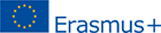 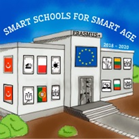 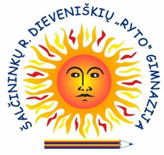 Report of the 3st LTT MeetingDIGITAL AGE ANT EDUCATIONErasmus+ ProjectSmart Schools for Smart Age2018-1-PT01-KA229-047425Shalchininku r. Dievenishkiu "Ryto" GymnasiumDievenishkes- Lithuania2 th to 8th June 2019IntroductionDuring this school year, our gymnasium started participating in the Erasmus +  project Smart School for Smart Age. The aim of the project is to develop intercultural, linguistic, Information technology, Mathematical, Literary, religious competencies of the participating pupils, to use the good learning experience of different cultures, to improve communication and cooperation skills in a multicultural environment.A project coordinating committee was established in our gymnasium in September. Members of the Committee are  Lolita Mikalauskienė, Headmistress of the Gymnasium, Regina Barsulienė, Deputy Director for Education, Ingrida Lisinskiene, Teacher of English, Regina Ratkeviciene, Mathematics Teacher, and Maria Zukovskaya, Accountant. Participants of the project are  14-18 year-old school students.AttendanceRepresenting the “Sports School Georgi Stoikov Rakovski”, Bulgaria:  the teachers Radosveta Sımeonova, Radostina Borisova Damyanova-Serbezova  the students: Zhenya Atanasova Zhekova, Nazar Denis Syuleymanova, Denitsa Minkova Doneva, Mila Vladimirova Zheleva, Monika Georgieva Georgieva,  Ayberk Sever Ayredin, Maniel Ognyanov Dimitrov Representing the school “Agrupamento de Escolas António Correia Oliveira”, Portugal:  the teachers: Rui Santos; Ana Sofia Ferreira Loureiro, Ana Gajo Carvalho Costa, Lara Fabiana Machado Ferreira, Cláudia Manuela Fernandes da Costa Brás Marques de Lima de Sa, Manuel Vale Fernandes Meira.  the students: Gabriel Pinho Gomes, Leandro Filipe Gama de Sá, Miguel Capitão Lima, Alexandre Manuel Pinheiro Oliveira, Hugo Gabriel Pinheiro Pinto. Representing the host school “Ozel Canik Ugur Anadolu Lisesi”, Turkey:  the teachers Seher Kulein, Sevgi Kesim.the students: Ece Topal,  Karen Süer, Elfida Yıldırım, Seval Karagöz, Beril Hatinoğlu  Representing the school “Szkola Podstawowa im S. F. Klonowicza w Sulmierzycach”, Poland:  the teachers Marzanna Stawowy and Beata Koprowska;  the students: Zuzanna Anna Noskowicz, Weronika Magdalena Rzepka, Julia Alicja Jonda,  Julianna Adamska, Zuzanna Gmerek,  Aleksandra Julia Szczotka.Representing the school “Shalchininku r. Dievenishkiu "Ryto" Gymnasium”, Lithuania:  the teachers Ingrıda Lisinskiene and Lolita Mikalauskiene;  the students Saule Peseckaıte, Vırmantas Mıkoleıka, Ieva Gaıdyte, Eva Gordynec, Dominika Lukaševič, Edvinas Kalyška, Donatas Verbickas,   Beata Subočiūtė,  Zofija Sinkevičiūtė, Deividas Narbutas, Laurynas Butrimas, Arnoldas Vasiliauskas.Activities Pupils had to do a homework: present  3 interactive web tools used for learning  in  Literature  and Religion  lessons. Our pupils created presentations about literary classics on religious topics. Donelaitis 'Year, B. Brazdžionis' Works, J. G. Bairon's Cain were introduced.  The presentations were created using Prezi, PowerPoint web tools, students also created surveys and tests using the Kahoot, Trello web tools, and used the online program www.manoapklausa.lt During the visit, pupils and teachers got known not only with the Lithuanian education system, work at our gymnasium, but also visited the most famous monuments of the city of Vilnius: the baroque and Gothic churches, the guides conducted interactive lessons in the Seimas, the National Museum, the Royal Palace, the Genocide and Victims' Museum. Participants were introduced to the magnificent history of Lithuania. The Trakai Castle, the history of the Pavlov Republic, the Medininkai Castle left a huge impression. The border guards of Dieveniškės introduced the methods of customs work to foreign guests, showed the available technique, weapons, and a lesson with cynologists. The guests with the greatest interest were visiting the exposition of the visitors’ center of the Dieveniskes Park, and became acquainted with the culture and history of our country.  Our guests tasted delicious Lithuanian dishes, soups and sweets such as tree cakes, curd biscuits.The foreigners were impressed by the green Lithuanian nature, mounds, castles, architecture of the Old Town of Vilnius, the educational spaces and teaching aids of the “Rytas” gymnasium. We received praise for hospitality and very well organized activities in gymnasium and sightseeing tours. The English teacher Ingrida had translated for those who do not speak English, and students had no trouble talking to their guests. Pupils tested themselves by organizing various activities for foreign guests, presenting Lithuanian history, Literature, teaching various educational games and Lithuanian folklore. According to the pupils, such projects not only provide an opportunity to get to know new people, but students also can compare their nation's customs with the customs of other nations, teaching and learning content, teaching methods, and discover new opportunities to expand the use of Information technologies in our gymnasium. Students also have the opportunity to communicate in English, which is very important in today's global society.We believe that the project is successful in all countries, and that the free time spent together brings students closer, and teaches tolerance in a multicultural society.